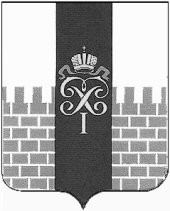 МУНИЦИПАЛЬНЫЙ СОВЕТГЛАВА МУНИЦИПАЛЬНОГО ОБРАЗОВАНИЯ ГОРОД ПЕТЕРГОФ___________________________________________________________________________________РЕШЕНИЕОб утверждении Положения  «О порядке сообщения лицами замещающими муниципальные должности в Муниципальном Совете муниципального образования город Петергоф, о возникновении личной заинтересованности при исполнении должностных обязанностей, которая приводит или может привести к конфликту интересов»             В целях исполнения п.8 Указа Президента РФ от 22.12.2015 N 650 «О порядке сообщения лицами, замещающими отдельные государственные должности Российской Федерации, должности федеральной государственной службы, и иными лицами о возникновении личной заинтересованности при исполнении должностных обязанностей, которая приводит или может привести к конфликту интересов, и о внесении изменений в некоторые акты Президента Российской Федерации»     РЕШИЛ:Утвердить Положение «О порядке сообщения лицами, замещающими муниципальные должности в Муниципальном Совете муниципального образования город Петергоф, о возникновении личной заинтересованности при исполнении должностных обязанностей, которая приводит или может привести к конфликту интересов» (Приложение на 3 листах).Настоящее решение вступает в силу со дня его обнародования.Контроль за исполнением настоящего Решения возложить на председателя административно-правового комитета МС МО г.Петергоф Петрова В.А.                                                                         Председательствующий на заседании Муниципального СоветаЗаместитель главы муниципального образования  город Петергоф,исполняющего полномочия  председателяМуниципального СоветаЕ.В.СорокинаПриложениек решению МС МО г. Петергоф от  15.09.2016г.   N 62ПОЛОЖЕНИЕО ПОРЯДКЕ СООБЩЕНИЯ ЛИЦАМИ, ЗАМЕЩАЮЩИМИ МУНИЦИПАЛЬНЫЕ ДОЛЖНОСТИ В МУНИЦИПАЛЬНОМ СОВЕТЕ МУНИЦИПАЛЬНОГО ОБРАЗОВАНИЯ ГОРОД ПЕТЕРГОФ, О ВОЗНИКНОВЕНИИ ЛИЧНОЙ ЗАИНТЕРЕСОВАННОСТИ ПРИ ИСПОЛНЕНИИ ДОЛЖНОСТНЫХ ОБЯЗАННОСТЕЙ, КОТОРАЯ ПРИВОДИТ ИЛИ МОЖЕТ ПРИВЕСТИ К КОНФЛИКТУ ИНТЕРЕСОВ1. Настоящим Положением определяется порядок сообщения лицами, замещающими муниципальные должности в Муниципальном Совете муниципального образования город Петергоф (далее - лица) о возникновении личной заинтересованности при исполнении должностных обязанностей, которая приводит или может привести к конфликту интересов.2. Лица обязаны в соответствии с законодательством Российской Федерации о противодействии коррупции сообщать о возникновении личной заинтересованности при исполнении должностных обязанностей, которая приводит или может привести к конфликту интересов, а также принимать меры по предотвращению или урегулированию конфликта интересов.Сообщение оформляется в письменной форме в виде уведомления о возникновении личной заинтересованности при исполнении должностных обязанностей, которая приводит или может привести к конфликту интересов (далее - уведомление).3. Лица направляют в Муниципальный Совет муниципального образования город Петергоф, (далее – МС МО г. Петергоф) уведомление, составленное по форме согласно приложению N 1.4. Уведомления, направленные в МС МО г. Петергоф, передаются председателю административно-правового постоянного комитета МС МО г. Петергоф (далее - комитет), который осуществляет предварительное рассмотрение уведомлений.5. По результатам предварительного рассмотрения уведомлений, поступивших в соответствии с пунктом 4 настоящего Положения, подготавливается мотивированное заключение на каждое из них. При подготовке мотивированного заключения по результатам рассмотрения обращения, председатель комитета имеет право проводить собеседование с лицом, представившим уведомление, получать от него письменные пояснения, направлять в установленном порядке запросы в государственные органы, органы местного самоуправления и заинтересованные организации. Уведомление, а также заключение и другие материалы в течение семи рабочих дней со дня поступления уведомления представляются на заседание комитета. В случае направления запросов уведомление, а также заключение и другие материалы представляются на заседание комитета в течение 45 дней со дня поступления уведомления. Указанный срок может быть продлен, но не более чем на 30 дней.6. Решение комитета рассматривается на заседании  МС МО г. Петергоф  и носит рекомендательный характер.7. На заседании МС МО г. Петергоф по результатам рассмотрения уведомления комитетом и представленных рекомендаций принимает одно из следующих решений:а) признать, что при исполнении должностных обязанностей лицом, направившим уведомление, конфликт интересов отсутствует;б) признать, что при исполнении должностных обязанностей лицом, направившим уведомление, личная заинтересованность приводит или может привести к конфликту интересов;в) признать, что лицом, направившим уведомление, не соблюдались требования об урегулировании конфликта интересов.8. В случае принятия решения, предусмотренного подп. б), в) п. 7 настоящего Положения, в соответствии с законодательством Российской Федерации МС МО г. Петергоф принимает меры или обеспечивает принятие мер по предотвращению или урегулированию конфликта интересов либо рекомендует лицу, направившему уведомление, принять такие меры. Приложение N 1к Положению о порядке сообщениялицами, замещающими муниципальные должности в Муниципальном Совете муниципального образования город Петергоф о возникновенииличной заинтересованностипри исполнении должностныхобязанностей, которая приводитили может привести к конфликту интересов________________________________    (отметка об ознакомлении)В Муниципальный Совет муниципального образования город Петергофот _______________________________________________________________(Ф.И.О., замещаемая должность)УВЕДОМЛЕНИЕо возникновении личной заинтересованности при исполнениидолжностных обязанностей, которая приводит или можетпривести к конфликту интересов    Сообщаю о возникновении у меня личной заинтересованности при исполнении должностных  обязанностей,  которая приводит или может привести к конфликту интересов (нужное подчеркнуть).    Обстоятельства,     являющиеся    основанием    возникновения    личной заинтересованности: __________________________________________________________________________________________________________________________________________________________________________    Должностные   обязанности,  на  исполнение  которых  влияет  или  может повлиять личная заинтересованность:________________________________________________________________________________________________________________________________________________________    Предлагаемые   меры  по  предотвращению  или  урегулированию  конфликта интересов: _________________________________________________________________________________________________________________________________________________    Намереваюсь   (не   намереваюсь)   лично  присутствовать  на  заседании  административно-правового постоянного комитета МС МО г. Петергоф при рассмотрении настоящего уведомления (нужное подчеркнуть)."__" ___________ 20__ г. ___________________________  _____________________                                                          (подпись лица,         (расшифровка подписи)                                                                                          направляющего уведомление)« 15 »  сентября   2016 года№  62